СОДЕРЖАНИЕ: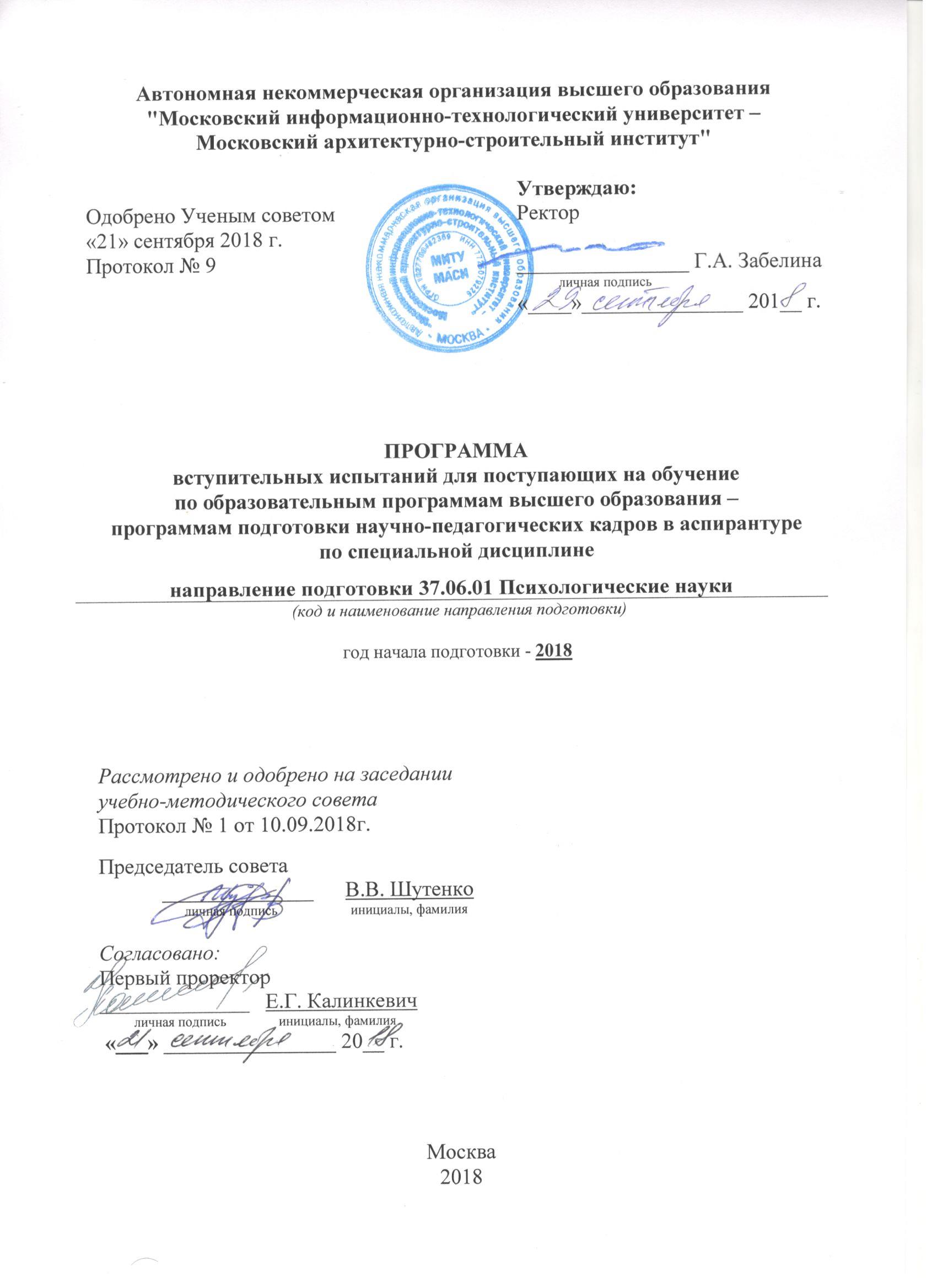 Требования к уровню подготовки 
поступающего в аспирантуруЦель вступительных испытаний – оценка базовых знаний поступающего с точки зрения их достаточности для научной работы по направлению 37.06.01.Психологические науки и выявление наличия у него способностей к аналитической, научной работе. К освоению программ аспирантуры допускаются лица, имеющие образование не ниже высшего (специалитет или магистратура). Поступающий представляет документ об образовании и о квалификации, удостоверяющий образование соответствующего уровня (далее – документ установленного образца):Структура вступительного испытанияПоступающие сдают следующие вступительные испытания:специальную дисциплину, соответствующую направленности (профилю) программы подготовки научно-педагогических кадров в аспирантуре (далее - специальная дисциплина) в письменной форме (в виде компьютерного тестирования):собеседование с заведующим кафедрой с представлением в письменной форме темы (тематики) и обоснования актуальности научной работы.Язык проведения вступительных испытаний – русский. Приоритетность вступительных испытаний оценивается по вступительному экзамену по специальной дисциплине.Основные темы / вопросы для подготовки 
к вступительныму испытаниямВведение в психологиюПсихология как наука: объект, предметЗадачи и место психологии в системе наукОтрасли психологииМетоды психологииОсновные этапы развития психологии как наукиПроблема развития психикиРазвитие психики в филогенезеСтруктура психики человекаПсихика и организмОбщее и индивидуальное в психикеЧеловек, индивид, личностьПсихология познавательных процессовОбщая характеристика познавательных процессовОщущениеВосприятиеВиды и свойства внимания Память и способы её развитияВиды и процессы мышленияВоображениеРечьРазвитие сознанияВозникновение и развитие сознания у человекаСтруктура и функции сознанияСамосознаниеВоля как характеристика осознанияМир переживаний, чувств, эмоций как характеристика сознанияПсихология личностиПонятие о личностиСамопознание и самооценка личностиДуховный мир личностиФормирование и развитие личностиПриродные свойства личностиСоциальные свойства личности Устойчивость и трансформация свойств личностиПсихические свойства личностиТемпераментХарактерСпособностиМотивацияСоциально – психологические феноменыЛичность в группеВиды группСтруктура группыОбщение и его функцииВзаимодействие субъектов в процессе общенияПорядок проведения вступительного испытанияВступительные испытания проводятся в письменной (в том числе в виде компьютерного тестирования) и в устной форме (собеседование).Продолжительность вступительных испытаний не более 3 часов.Во время проведения вступительных испытаний их участникам и лицам, привлекаемым к их проведению, запрещается иметь при себе и использовать средства связи. Участники вступительных испытаний могут иметь при себе и использовать справочные материалы и электронно-вычислительную технику, разрешенные к использованию Правилами приема.При нарушении поступающим во время проведения вступительных испытаний правил приема, уполномоченные должностные лица вправе удалить его с места проведения вступительного испытания с составлением акта об удалении.Результаты вступительного испытания оформляются протоколом. На каждого поступающего ведется отдельный протокол.Шкала оцениванияМинимальный проходной балл для зачисления 4 балла (вступительные испытания: специальную дисциплину, соответствующую направленности (профилю) программы подготовки научно-педагогических кадров в аспирантуре (далее - специальная дисциплина) в письменной форме (в виде компьютерного тестирования) – минимальный проходной балл – 3; собеседование с заведующим кафедрой с представлением в письменной форме темы (тематики) и обоснования актуальности научной работы – 1 балл).Шкала оценивания и минимальное количество баллов, подтверждающее успешное прохождение вступительного испытания по специальной дисциплине
Шкала оценивания результатов собеседованияБланкОбоснование темы (тематики) 
научно-квалификационной работы (диссертации)Место для отметки о результатах собеседованияТребования к уровню подготовки поступающего в аспирантуру3Структура вступительного испытания. 3Основные темы / вопросы для подготовки к вступительным испытаниям3Порядок проведения вступительного испытания5Шкала оценивания6Укрупненные группы
направлений подготовки.Направления подготовкиУкрупненные группы
направлений подготовки.Направления подготовкиПрофиль обучения 
(научная специальность)Профиль обучения 
(научная специальность)Специальная дисциплинаКод УГКод направленияНаименование укрупненной группы / Наименование направления подготовки, 
ШифрНаименование профиля
(научной специальности)Специальная дисциплина37.00.0037.06.01психологические наукиПсихологические науки19.00.01 Общая психология, психология личности, история психологииПсихологияУспешность сдачи теста (граница оценки)Количество правильных ответов в тесте из 40 вопросовОценка в 5-балльной 
системе35 %0 – 132 (неудовлетворительно)61 %14 - 243 (удовлетворительно)81 %25 - 324 (хорошо)100 %33 – 405 (отлично)№ п/пНа собеседование абитуриентом 
в письменной форме должны быть представлены:Кол-во балловТема (тематика) исследования 1 баллНаправление исследования в соответствии с паспортом научной специальности 1 баллОбоснования актуальности научной работы1 баллСписок источников, изученных по теме (тематике) исследования1 баллАбитуриент
Абитуриент
(фамилия, имя, отчество полностью)(фамилия, имя, отчество полностью)(фамилия, имя, отчество полностью)(фамилия, имя, отчество полностью)(фамилия, имя, отчество полностью)(фамилия, имя, отчество полностью)(фамилия, имя, отчество полностью)(фамилия, имя, отчество полностью)Направление подготовки Направление подготовки Направление подготовки Направление подготовки 38.06.01 Экономика38.06.01 Экономика38.06.01 Экономика38.06.01 Экономика38.06.01 ЭкономикаКафедра Тема (тематика) диссертации Тема (тематика) диссертации Тема (тематика) диссертации Тема (тематика) диссертации Тема (тематика) диссертации Тема (тематика) диссертации Тема (тематика) диссертации Тема (тематика) диссертации Тема (тематика) диссертации Актуальность научной работыАктуальность научной работыАктуальность научной работыАктуальность научной работыАктуальность научной работыАктуальность научной работыАктуальность научной работыАктуальность научной работыАктуальность научной работыАбитуриентАбитуриент___________________
(подпись)___________________
(подпись)___________________
(подпись)АбитуриентАбитуриент___________________
(подпись)___________________
(подпись)___________________
(подпись)(ФИО)(дата)Зав. кафедрой___________________
(подпись)Зав. кафедрой___________________
(подпись)(ФИО)(дата)